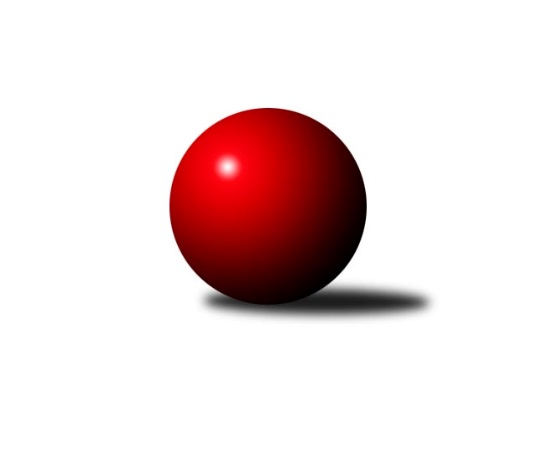 Č.13Ročník 2010/2011	12.12.2010Nejlepšího výkonu v tomto kole: 2570 dosáhlo družstvo: KK Minerva Opava ˝B˝Krajský přebor MS 2010/2011Výsledky 13. kolaSouhrnný přehled výsledků:TJ Zubří˝A˝	- TJ Opava ˝C˝	10:6	2441:2434		9.12.TJ Frenštát p.R.˝A˝	- TJ Sokol Michálkovice ˝B˝	10:6	2464:2404		11.12.TJ Sokol Bohumín ˝B˝	- TJ Nový Jičín ˝A˝	10:6	2468:2380		11.12.TJ VOKD Poruba ˝B˝	- TJ Spartak Bílovec ˝A˝	14:2	2500:2404		11.12.TJ Odry ˝B˝	- TJ Unie Hlubina ˝A˝	3:13	2411:2505		11.12.KK Minerva Opava ˝B˝	- KK Lipník nad Bečvou ˝A˝	12:4	2570:2525		12.12.Tabulka družstev:	1.	TJ Unie Hlubina ˝A˝	12	10	1	1	132 : 60 	 	 2489	21	2.	TJ Sokol Bohumín ˝B˝	12	8	0	4	108 : 84 	 	 2445	16	3.	KK Minerva Opava ˝B˝	12	8	0	4	103 : 89 	 	 2409	16	4.	KK Lipník nad Bečvou ˝A˝	12	7	0	5	110 : 82 	 	 2452	14	5.	TJ Frenštát p.R.˝A˝	12	7	0	5	88 : 104 	 	 2418	14	6.	TJ Zubří˝A˝	12	6	1	5	101 : 91 	 	 2363	13	7.	TJ VOKD Poruba ˝B˝	12	6	0	6	100 : 92 	 	 2391	12	8.	SKK Ostrava B	12	5	2	5	94 : 98 	 	 2409	12	9.	TJ Nový Jičín ˝A˝	12	5	0	7	103 : 89 	 	 2404	10	10.	TJ Opava ˝C˝	12	5	0	7	95 : 97 	 	 2416	10	11.	TJ Sokol Michálkovice ˝B˝	12	4	1	7	97 : 95 	 	 2399	9	12.	TJ Spartak Bílovec ˝A˝	12	4	1	7	86 : 106 	 	 2433	9	13.	TJ Odry ˝B˝	12	0	0	12	31 : 161 	 	 2304	0Podrobné výsledky kola:	 TJ Zubří˝A˝	2441	10:6	2434	TJ Opava ˝C˝	Jiří Křenek	 	 209 	 182 		391 	 0:2 	 416 	 	200 	 216		Tomáš Valíček	Radim Krupa	 	 219 	 220 		439 	 2:0 	 363 	 	178 	 185		Pavel Jašek	Jiří Slovák	 	 192 	 213 		405 	 2:0 	 396 	 	191 	 205		Rudolf Tvrdoň	Jan  Krupa ml.	 	 213 	 200 		413 	 2:0 	 410 	 	209 	 201		Lubomír Škrobánek	Josef Šturma	 	 208 	 218 		426 	 0:2 	 433 	 	209 	 224		Karel Škrobánek	Jaroslav Jurka	 	 187 	 180 		367 	 0:2 	 416 	 	206 	 210		Dana Lamichovározhodčí: Nejlepší výkon utkání: 439 - Radim Krupa	 TJ Frenštát p.R.˝A˝	2464	10:6	2404	TJ Sokol Michálkovice ˝B˝	Milan  Kučera	 	 219 	 192 		411 	 2:0 	 387 	 	191 	 196		Ivo Herzán	Jaroslav  Petr	 	 224 	 197 		421 	 2:0 	 409 	 	211 	 198		Zdeněk Zhýbala	Tomáš Binek	 	 218 	 198 		416 	 2:0 	 372 	 	186 	 186		Karel Procházka	Jiří Veselý	 	 194 	 207 		401 	 0:2 	 411 	 	216 	 195		Pavel Čech	Jaromír Matějek	 	 200 	 194 		394 	 0:2 	 402 	 	214 	 188		Jan Zych	Zdeněk Michna	 	 209 	 212 		421 	 0:2 	 423 	 	194 	 229		Petr Jurášekrozhodčí: Nejlepší výkon utkání: 423 - Petr Jurášek	 TJ Sokol Bohumín ˝B˝	2468	10:6	2380	TJ Nový Jičín ˝A˝	Miroslav Paloc	 	 220 	 191 		411 	 0:2 	 425 	 	217 	 208		Michal Pavič	Josef Kuzma	 	 224 	 191 		415 	 2:0 	 396 	 	197 	 199		Radek Škarka	Pavel Niesyt	 	 209 	 224 		433 	 0:2 	 439 	 	213 	 226		Josef Zavacký	Karol Nitka	 	 213 	 202 		415 	 2:0 	 359 	 	173 	 186		Libor Jurečka	Štefan Dendis	 	 214 	 191 		405 	 2:0 	 348 	 	174 	 174		Jiří Hradil	Dalibor Hamrozy	 	 201 	 188 		389 	 0:2 	 413 	 	197 	 216		Alexej Kudělkarozhodčí: Nejlepší výkon utkání: 439 - Josef Zavacký	 TJ VOKD Poruba ˝B˝	2500	14:2	2404	TJ Spartak Bílovec ˝A˝	František Křák	 	 213 	 209 		422 	 2:0 	 417 	 	198 	 219		Karel Šnajdárek	Libor Žíla	 	 228 	 213 		441 	 2:0 	 396 	 	196 	 200		Antonín Fabík	Petr Oravec	 	 224 	 227 		451 	 2:0 	 435 	 	221 	 214		Vladimír Štacha	Jaroslav Klekner	 	 216 	 187 		403 	 2:0 	 381 	 	207 	 174		Jaroslav Černý	Jan Žídek	 	 176 	 197 		373 	 0:2 	 414 	 	221 	 193		Milan Binar	Tomáš Foniok	 	 189 	 221 		410 	 2:0 	 361 	 	165 	 196		Karel Marečekrozhodčí: Nejlepší výkon utkání: 451 - Petr Oravec	 TJ Odry ˝B˝	2411	3:13	2505	TJ Unie Hlubina ˝A˝	Roman Šíma	 	 181 	 199 		380 	 0:2 	 391 	 	213 	 178		Josef Kyjovský	Jiří Brož	 	 202 	 230 		432 	 2:0 	 419 	 	199 	 220		Michal Zatyko	Roman Šima	 	 188 	 168 		356 	 0:2 	 393 	 	202 	 191		Radmila Pastvová	Lucie Kučáková	 	 229 	 212 		441 	 0:2 	 470 	 	232 	 238		František Oliva	Daniel Ševčík st.	 	 184 	 214 		398 	 1:1 	 398 	 	196 	 202		Michal Hejtmánek	Daniel Donéé	 	 207 	 197 		404 	 0:2 	 434 	 	209 	 225		Petr Chodurarozhodčí: Nejlepší výkon utkání: 470 - František Oliva	 KK Minerva Opava ˝B˝	2570	12:4	2525	KK Lipník nad Bečvou ˝A˝	Jan Král	 	 225 	 215 		440 	 2:0 	 422 	 	208 	 214		Richard Štětka	Petr Frank	 	 214 	 204 		418 	 0:2 	 436 	 	213 	 223		Jitka Szczyrbová	Renáta Smijová	 	 223 	 197 		420 	 2:0 	 390 	 	193 	 197		Jan Špalek	Karel Vágner	 	 219 	 203 		422 	 2:0 	 403 	 	194 	 209		Zdeněk Krejčiřík	Vladimír Staněk	 	 217 	 222 		439 	 0:2 	 449 	 	214 	 235		Rostislav Pelz	Tomáš Král	 	 223 	 208 		431 	 2:0 	 425 	 	205 	 220		Zdeněk   Macháček st.rozhodčí: Nejlepší výkon utkání: 449 - Rostislav PelzPořadí jednotlivců:	jméno hráče	družstvo	celkem	plné	dorážka	chyby	poměr kuž.	Maximum	1.	František Oliva 	TJ Unie Hlubina ˝A˝	427.57	288.1	139.5	4.6	6/6	(470)	2.	Zdeněk   Macháček st. 	KK Lipník nad Bečvou ˝A˝	425.48	288.8	136.7	3.9	5/7	(461)	3.	Michal Hejtmánek 	TJ Unie Hlubina ˝A˝	421.95	287.5	134.5	3.9	6/6	(466)	4.	Petr Chodura 	TJ Unie Hlubina ˝A˝	421.95	288.3	133.6	3.1	6/6	(472)	5.	Josef Zavacký 	TJ Nový Jičín ˝A˝	420.89	288.6	132.3	3.7	7/8	(439)	6.	Jitka Szczyrbová 	KK Lipník nad Bečvou ˝A˝	420.79	285.5	135.3	3.7	7/7	(458)	7.	Štefan Dendis 	TJ Sokol Bohumín ˝B˝	420.64	294.2	126.4	5.0	7/7	(456)	8.	Richard Štětka 	KK Lipník nad Bečvou ˝A˝	419.43	283.2	136.2	5.8	7/7	(447)	9.	Vladimír Rada 	TJ VOKD Poruba ˝B˝	419.00	288.5	130.5	4.8	4/6	(448)	10.	Milan  Kučera 	TJ Frenštát p.R.˝A˝	418.69	286.7	132.0	7.4	7/8	(456)	11.	Vladimír Štacha 	TJ Spartak Bílovec ˝A˝	418.14	288.5	129.6	7.1	7/7	(456)	12.	Milan Binar 	TJ Spartak Bílovec ˝A˝	417.95	283.1	134.9	5.1	7/7	(460)	13.	Michal Pavič 	TJ Nový Jičín ˝A˝	417.32	286.9	130.5	4.5	7/8	(430)	14.	Rostislav Pelz 	KK Lipník nad Bečvou ˝A˝	416.71	287.1	129.6	7.2	7/7	(449)	15.	Ladislav  Petr 	TJ Frenštát p.R.˝A˝	416.13	290.6	125.5	5.5	8/8	(434)	16.	Radek Škarka 	TJ Nový Jičín ˝A˝	414.78	282.1	132.7	4.1	6/8	(434)	17.	Dalibor Hamrozy 	TJ Sokol Bohumín ˝B˝	413.64	279.0	134.6	5.2	6/7	(451)	18.	Karel Šnajdárek 	TJ Spartak Bílovec ˝A˝	413.63	285.8	127.8	4.5	7/7	(441)	19.	Tomáš Foniok 	TJ VOKD Poruba ˝B˝	413.55	284.3	129.3	6.0	6/6	(462)	20.	Radek Foltýn 	SKK Ostrava B	413.50	288.9	124.6	7.0	6/7	(448)	21.	Karel Škrobánek 	TJ Opava ˝C˝	412.13	284.0	128.2	4.3	8/8	(442)	22.	Alexej Kudělka 	TJ Nový Jičín ˝A˝	411.88	286.1	125.8	7.0	8/8	(440)	23.	Tomáš Král 	KK Minerva Opava ˝B˝	411.50	283.3	128.2	5.9	6/6	(431)	24.	Tomáš Polášek 	SKK Ostrava B	411.28	278.9	132.4	5.3	6/7	(436)	25.	Renáta Smijová 	KK Minerva Opava ˝B˝	410.90	283.4	127.6	5.2	4/6	(463)	26.	Jiří Křenek 	TJ Zubří˝A˝	410.77	279.2	131.6	3.3	6/6	(433)	27.	Radim Krupa 	TJ Zubří˝A˝	410.25	288.2	122.0	4.1	4/6	(450)	28.	Jaroslav  Petr 	TJ Frenštát p.R.˝A˝	410.15	281.8	128.3	6.1	8/8	(450)	29.	Josef Kuzma 	TJ Sokol Bohumín ˝B˝	409.90	285.2	124.7	5.5	7/7	(429)	30.	Jaroslav Klekner 	TJ VOKD Poruba ˝B˝	409.57	278.7	130.9	4.7	4/6	(430)	31.	Petr Jurášek 	TJ Sokol Michálkovice ˝B˝	409.00	283.0	126.0	5.0	8/8	(438)	32.	Pavel Gerlich 	SKK Ostrava B	408.97	286.1	122.9	4.0	5/7	(475)	33.	Pavel Niesyt 	TJ Sokol Bohumín ˝B˝	408.43	280.0	128.5	6.0	7/7	(460)	34.	Michal Zatyko 	TJ Unie Hlubina ˝A˝	407.74	281.5	126.3	4.6	5/6	(450)	35.	Radmila Pastvová 	TJ Unie Hlubina ˝A˝	406.50	281.6	124.9	6.3	6/6	(470)	36.	Rudolf Tvrdoň 	TJ Opava ˝C˝	405.81	280.8	125.0	6.3	7/8	(431)	37.	Zdeněk Zhýbala 	TJ Sokol Michálkovice ˝B˝	404.73	282.0	122.7	5.3	8/8	(421)	38.	Miroslav Paloc 	TJ Sokol Bohumín ˝B˝	403.04	284.4	118.6	7.4	7/7	(447)	39.	Karel Mareček 	TJ Spartak Bílovec ˝A˝	402.37	285.6	116.8	8.3	5/7	(435)	40.	Jan Král 	KK Minerva Opava ˝B˝	402.12	275.2	126.9	6.6	6/6	(452)	41.	Tomáš Valíček 	TJ Opava ˝C˝	401.57	283.1	118.5	7.7	7/8	(440)	42.	Jiří Brož 	TJ Odry ˝B˝	401.48	284.2	117.3	6.9	7/7	(435)	43.	Dan  Šodek 	SKK Ostrava B	400.79	278.6	122.2	5.3	7/7	(438)	44.	Vladimír Staněk 	KK Minerva Opava ˝B˝	400.47	278.1	122.4	8.5	6/6	(453)	45.	Libor Žíla 	TJ VOKD Poruba ˝B˝	400.17	283.1	117.1	8.3	6/6	(441)	46.	Jaromír Matějek 	TJ Frenštát p.R.˝A˝	399.06	281.6	117.4	9.8	8/8	(429)	47.	Karel Vágner 	KK Minerva Opava ˝B˝	398.21	282.4	115.9	8.3	6/6	(451)	48.	Petr Šebestík 	SKK Ostrava B	397.89	277.1	120.8	8.4	6/7	(451)	49.	Lubomír Škrobánek 	TJ Opava ˝C˝	396.29	278.7	117.6	8.4	7/8	(434)	50.	Jan Žídek 	TJ VOKD Poruba ˝B˝	396.17	278.5	117.7	9.0	4/6	(441)	51.	Vilém Zeiner 	KK Lipník nad Bečvou ˝A˝	395.77	277.2	118.5	8.0	5/7	(430)	52.	Antonín Fabík 	TJ Spartak Bílovec ˝A˝	395.63	286.3	109.4	8.5	7/7	(431)	53.	Jaroslav Pavlát 	TJ Zubří˝A˝	394.84	276.8	118.0	6.6	5/6	(436)	54.	František Křák 	TJ VOKD Poruba ˝B˝	394.80	281.3	113.5	8.7	5/6	(426)	55.	Ivo Herzán 	TJ Sokol Michálkovice ˝B˝	393.92	280.9	113.0	8.9	6/8	(405)	56.	Zdeněk Krejčiřík 	KK Lipník nad Bečvou ˝A˝	393.67	283.6	110.0	10.0	6/7	(412)	57.	Daniel Ševčík  st.	TJ Odry ˝B˝	392.26	284.7	107.5	10.7	7/7	(434)	58.	Zdeněk Michna 	TJ Frenštát p.R.˝A˝	392.20	277.8	114.4	7.9	7/8	(434)	59.	Miroslav Bohm 	SKK Ostrava B	391.42	273.9	117.5	6.5	6/7	(455)	60.	Libor Jurečka 	TJ Nový Jičín ˝A˝	390.42	272.4	118.0	7.2	6/8	(427)	61.	Karol Nitka 	TJ Sokol Bohumín ˝B˝	389.52	274.8	114.7	6.1	7/7	(426)	62.	Josef Šturma 	TJ Zubří˝A˝	389.07	275.6	113.5	8.2	5/6	(426)	63.	Ota Adámek 	TJ Zubří˝A˝	387.42	269.3	118.2	6.8	6/6	(436)	64.	Jan Špalek 	KK Lipník nad Bečvou ˝A˝	385.95	268.9	117.1	8.7	5/7	(400)	65.	Petr Frank 	KK Minerva Opava ˝B˝	384.70	265.7	119.1	7.0	4/6	(431)	66.	Pavel Krompolc 	TJ VOKD Poruba ˝B˝	384.00	268.5	115.5	10.5	4/6	(405)	67.	Petr Oravec 	TJ VOKD Poruba ˝B˝	383.65	284.8	98.9	13.0	4/6	(451)	68.	Lubomír Krupa 	TJ Zubří˝A˝	382.50	274.0	108.5	7.0	5/6	(424)	69.	Jana Tvrdoňová 	TJ Opava ˝C˝	382.08	271.9	110.2	8.7	6/8	(435)	70.	Jaroslav Černý 	TJ Spartak Bílovec ˝A˝	379.33	273.5	105.9	10.2	6/7	(411)	71.	Roman Šima 	TJ Odry ˝B˝	376.17	261.1	115.0	12.1	6/7	(434)	72.	Lucie Kučáková 	TJ Odry ˝B˝	374.08	271.8	102.3	14.2	6/7	(441)	73.	Oldřich Bidrman 	TJ Sokol Michálkovice ˝B˝	366.33	265.0	101.3	10.2	7/8	(400)	74.	Daniel Donéé 	TJ Odry ˝B˝	365.40	258.7	106.7	11.7	7/7	(421)	75.	Jiří Hradil 	TJ Nový Jičín ˝A˝	365.21	268.3	96.9	12.1	6/8	(397)	76.	Ján Pelikán 	TJ Nový Jičín ˝A˝	362.46	246.7	115.8	9.6	6/8	(411)		Michal Babinec  ml 	TJ Unie Hlubina ˝A˝	458.00	299.0	159.0	4.0	1/6	(458)		Dana Lamichová 	TJ Opava ˝C˝	439.00	295.2	143.8	3.6	4/8	(456)		Daniel Dudek 	TJ Sokol Michálkovice ˝B˝	439.00	296.1	142.9	3.3	5/8	(474)		Miroslava Hendrychová 	TJ Opava ˝C˝	434.00	296.0	138.0	8.0	1/8	(434)		Jiří Slovák 	TJ Zubří˝A˝	426.50	291.5	135.0	6.2	2/6	(453)		Milan Franer 	TJ Opava ˝C˝	425.33	292.3	133.0	7.7	3/8	(445)		Pavel Marek 	TJ Unie Hlubina ˝A˝	422.33	298.7	123.7	5.0	3/6	(453)		Roman Honl 	TJ Sokol Bohumín ˝B˝	422.00	281.0	141.0	2.0	1/7	(422)		Jiří Sequens 	TJ Spartak Bílovec ˝A˝	421.56	300.0	121.6	4.8	3/7	(466)		Zdeněk Štohanzl 	KK Minerva Opava ˝B˝	419.33	287.4	131.9	4.8	3/6	(432)		Jan Pospěch 	TJ Nový Jičín ˝A˝	418.00	281.4	136.6	5.3	4/8	(445)		Pavel Čech 	TJ Sokol Michálkovice ˝B˝	416.50	285.5	131.1	3.1	4/8	(446)		Jan Zych 	TJ Sokol Michálkovice ˝B˝	414.40	281.7	132.8	3.3	5/8	(448)		Rudolf Riezner 	TJ Unie Hlubina ˝A˝	413.50	285.5	128.0	5.5	1/6	(422)		Jan  Krupa ml. 	TJ Zubří˝A˝	413.40	285.2	128.2	6.4	1/6	(432)		Michal Blažek 	TJ Opava ˝C˝	413.20	290.9	122.3	4.8	5/8	(446)		Zdeněk Šíma 	TJ Odry ˝B˝	411.50	276.5	135.0	7.5	2/7	(432)		Josef Navalaný 	TJ Unie Hlubina ˝A˝	411.50	289.0	122.5	5.5	1/6	(413)		Jan Pavlosek 	SKK Ostrava B	408.00	284.0	124.0	8.0	1/7	(408)		Zdeněk Bordovský 	TJ Frenštát p.R.˝A˝	408.00	286.3	121.7	6.3	3/8	(416)		Vladimír Vojkůvka 	TJ Frenštát p.R.˝A˝	406.67	273.3	133.3	7.0	3/8	(415)		Daniel Malina 	TJ Odry ˝B˝	406.67	278.3	128.3	7.5	3/7	(437)		Jiří Káňa 	TJ Odry ˝B˝	406.00	271.0	135.0	8.0	1/7	(406)		Lukáš Korta 	SKK Ostrava B	404.00	282.0	122.0	9.0	1/7	(404)		Jaromír Hendrych 	TJ Opava ˝C˝	401.00	278.0	123.0	12.0	1/8	(401)		Miroslav  Makový 	TJ Frenštát p.R.˝A˝	397.00	265.3	131.7	3.3	3/8	(407)		Lubomír Bičík 	KK Minerva Opava ˝B˝	396.00	286.0	110.0	11.5	2/6	(412)		Josef Kyjovský 	TJ Unie Hlubina ˝A˝	396.00	287.0	109.0	10.5	2/6	(401)		Roman Šíma 	TJ Odry ˝B˝	395.50	272.5	123.0	6.0	2/7	(418)		Jiří Břeska 	TJ Unie Hlubina ˝A˝	395.33	273.0	122.3	5.3	3/6	(411)		Michal Babinec  st 	TJ Unie Hlubina ˝A˝	393.00	275.0	118.0	6.0	1/6	(393)		Josef Klapetek 	TJ Opava ˝C˝	393.00	295.0	98.0	8.0	1/8	(393)		Lubomír Richter 	TJ Sokol Bohumín ˝B˝	392.50	276.5	116.0	9.0	1/7	(406)		Miroslav Böhm 	SKK Ostrava B	392.00	257.0	135.0	3.0	1/7	(392)		Tomáš Kubát 	SKK Ostrava B	392.00	280.5	111.5	8.5	2/7	(397)		Tomáš Binek 	TJ Frenštát p.R.˝A˝	390.75	271.0	119.8	8.3	2/8	(416)		Josef Šustek 	TJ Odry ˝B˝	389.00	295.0	94.0	16.0	1/7	(389)		Radek Říman 	TJ Sokol Michálkovice ˝B˝	385.00	265.0	120.0	9.0	2/8	(390)		Jaroslav Mika 	TJ Odry ˝B˝	384.33	262.3	122.0	6.0	3/7	(419)		Michal Blinka 	SKK Ostrava B	384.00	293.0	91.0	14.5	2/7	(404)		Rostislav Klazar 	TJ Spartak Bílovec ˝A˝	382.00	269.0	113.0	8.0	1/7	(382)		Jiří Veselý 	TJ Frenštát p.R.˝A˝	381.00	273.0	108.0	11.8	2/8	(401)		Jan Strnadel 	KK Minerva Opava ˝B˝	381.00	286.0	95.0	12.0	1/6	(381)		Jiří Ondřej 	TJ Zubří˝A˝	380.00	271.2	108.8	9.4	3/6	(442)		Petr Číž 	TJ VOKD Poruba ˝B˝	379.00	264.0	115.0	10.0	1/6	(379)		Jaroslav Jurášek 	TJ Sokol Michálkovice ˝B˝	378.00	271.0	107.0	8.0	1/8	(378)		Vlastimil Chott 	TJ Odry ˝B˝	377.00	262.0	115.0	12.5	2/7	(381)		Jaroslav Jurka 	TJ Zubří˝A˝	376.67	268.7	108.0	9.7	3/6	(389)		Puhrová Dagmar 	TJ Nový Jičín ˝A˝	374.00	268.0	106.0	10.0	1/8	(374)		Jan Švihálek 	TJ Sokol Michálkovice ˝B˝	367.00	258.0	109.0	7.0	1/8	(367)		Pavel Jašek 	TJ Opava ˝C˝	365.50	254.0	111.5	14.0	2/8	(368)		Karel Procházka 	TJ Sokol Michálkovice ˝B˝	358.33	253.7	104.7	12.3	3/8	(372)		Vladimír Klein 	TJ Opava ˝C˝	334.00	239.0	95.0	16.0	1/8	(334)		Pavel Tobiáš 	TJ Frenštát p.R.˝A˝	311.00	243.0	68.0	23.0	1/8	(311)Sportovně technické informace:Starty náhradníků:registrační číslo	jméno a příjmení 	datum startu 	družstvo	číslo startu
Hráči dopsaní na soupisku:registrační číslo	jméno a příjmení 	datum startu 	družstvo	Program dalšího kola:8.1.2011	so	9:00	TJ Frenštát p.R.˝A˝ - TJ Unie Hlubina ˝A˝	8.1.2011	so	9:00	TJ Odry ˝B˝ - TJ Opava ˝C˝	8.1.2011	so	9:00	SKK Ostrava B - TJ Spartak Bílovec ˝A˝	8.1.2011	so	9:00	TJ VOKD Poruba ˝B˝ - TJ Nový Jičín ˝A˝	8.1.2011	so	9:00	TJ Sokol Bohumín ˝B˝ - KK Lipník nad Bečvou ˝A˝	9.1.2011	ne	9:00	KK Minerva Opava ˝B˝ - TJ Sokol Michálkovice ˝B˝	Nejlepší šestka kola - absolutněNejlepší šestka kola - absolutněNejlepší šestka kola - absolutněNejlepší šestka kola - absolutněNejlepší šestka kola - dle průměru kuželenNejlepší šestka kola - dle průměru kuželenNejlepší šestka kola - dle průměru kuželenNejlepší šestka kola - dle průměru kuželenNejlepší šestka kola - dle průměru kuželenPočetJménoNázev týmuVýkonPočetJménoNázev týmuPrůměr (%)Výkon6xFrantišek OlivaHlubina A4704xFrantišek OlivaHlubina A114.984701xPetr OravecVOKD B4511xPetr OravecVOKD B113.294511xRostislav PelzKK Lipník A4491xLibor ŽílaVOKD B110.784411xLucie KučákováTJ Odry B4411xVladimír ŠtachaBílovec A109.274351xLibor ŽílaVOKD B4412xRostislav PelzKK Lipník A107.94494xJan KrálMinerva B4401xLucie KučákováTJ Odry B107.89441